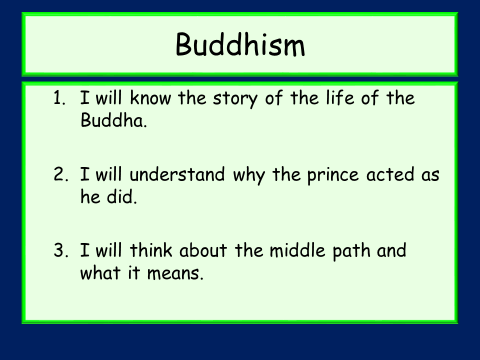 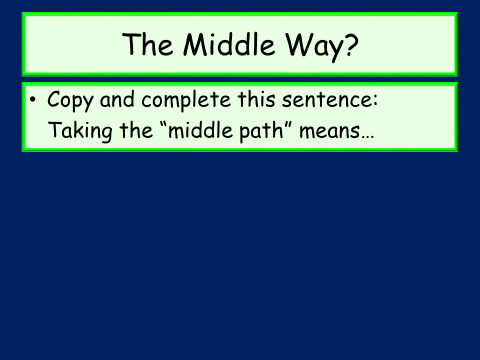 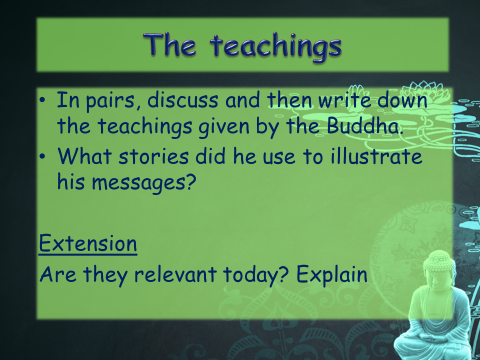 The middle path and the Four Noble Truths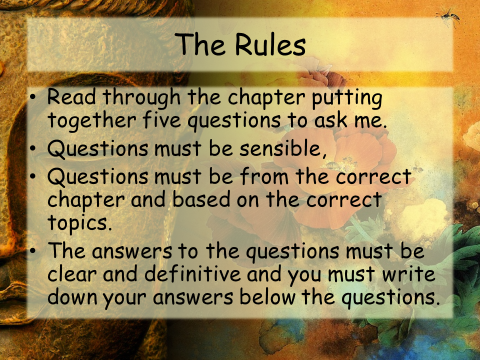 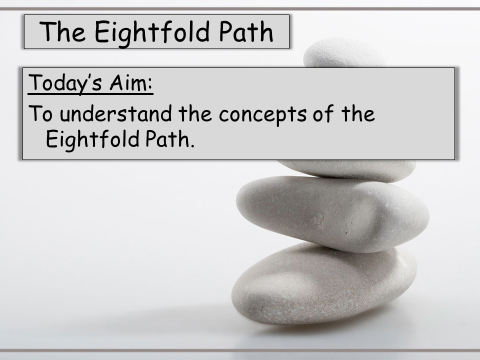 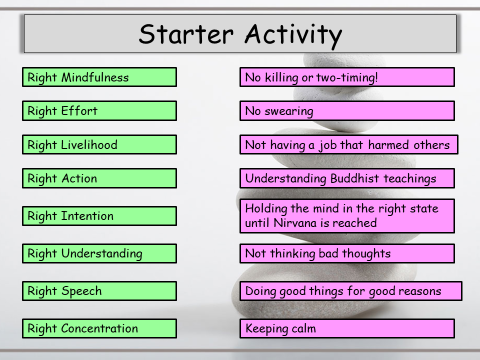 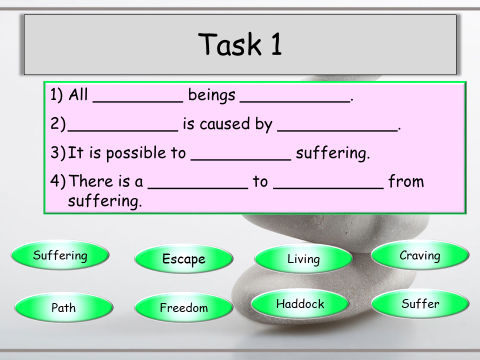 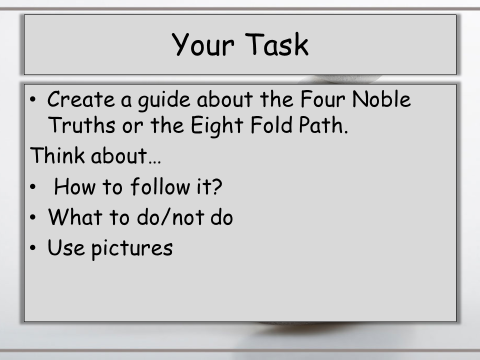 